 SAKSDOKUMENTER STUDENTTING 1 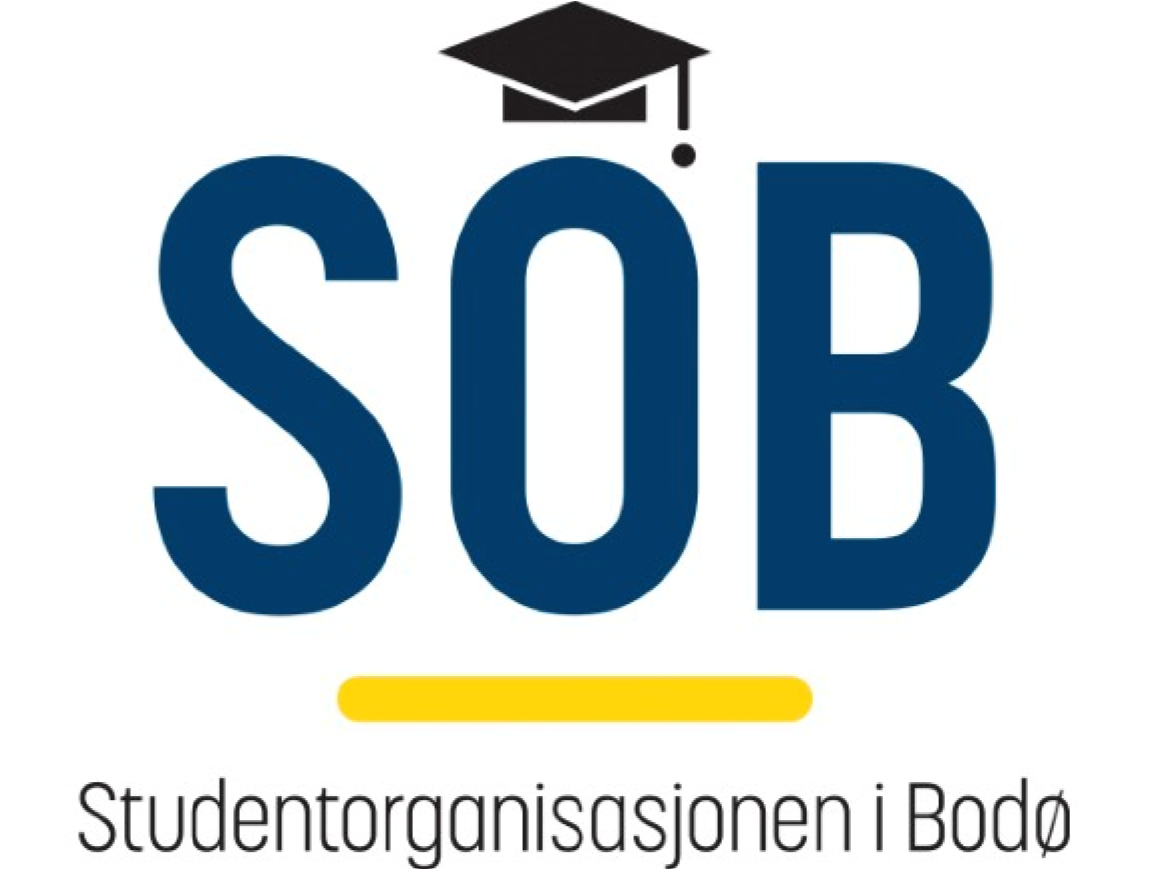 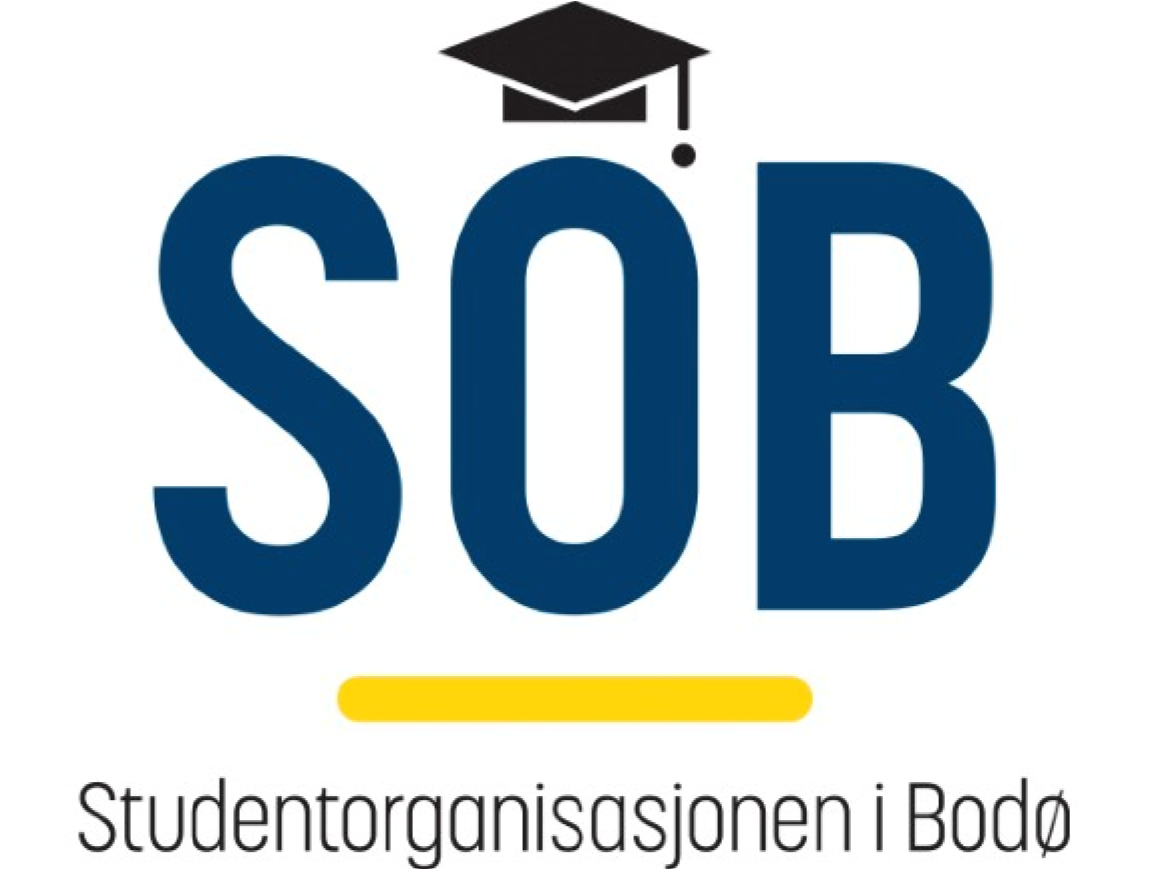 Vel møtt! Med vennlig hilsen Studentorganisasjonen i Bodø Lars Jakob Hegge Studentleder "Med lov skal landet vårt byggest, og ikkje med ulov øydast." "Det er Studentleders råd og bud, med tilslutning fra de klokeste menn og kvinner, at folk skal gå fastande til tings, søke ting når sola er i aust og være på tinget til nons. Øl skal ikkje føres til tings, hverken for salg eller på annet vis. De menn eller kvinner som ståker eller er høgrøstet betaler en øre sølv i bot." Representanter 	  1Christian BHHS2Sondre HHS 8 Helene BerriHHSStine Slberg 9 HHS  12 Solveig BråthenHHS Studentforeningen INTER   7Kristian Rasmussen3							Studentforeningen INTER 16 Maren O ThunJulie Føllesdal 4Studentforeningen INTER Sebastian Haush 5Studentforeningen INTER Maren Thun 16Studentforeningen INTER Shanice S Johansen 10 Studentforeningen ProStud Simen Nørstebø 13 Studentforeningen ProStud Atle Janson 14 Studentforeningen ProStud Studentforeningen ProStud Studentforeningen ProStud Studentforeningen ProStud Assad 6 Studentforeningen Nugla Kristian 7Studentforeningen Nugla Andrea Nordvik 11 Studentforeningen Nugla Studentorganisasjonen i Bodø  Observatører 	 	 	 	 	 	 Alexander Hjermind 	 	 	 	Internasjonalt ansvarlig i SOB Faiza Butt  	 	 	 	          Økonomiansvarlig i SOB Anders Drangeid                                          Nestleder i SOB Bente Sofie Larsen 	 	 	 	Direktør Studentinord Mathias Lauritzen 	 	 	 	Kontrollkomiteen Jarl Håkon Olsen 84 	 	 	 	Kontrollkomiteen 25 Christian August Bucholdt 	 	 	Kontrollkomiteen Jose De Pool 	 	 	 	 	Leder ISU Karl Kristian Kroken 	 	 	 	Valgkomiteen 79 Emilie FelixHelene Berri 	 	 	 	 	Valgkomiteen Maren Opdahl Thun 	 	 	 	Valgkomiteen Kristine Solli80 Breivik Truls S Hammer 82	 	 	 	 	Leder Velkomsten Sak 1: Konstituering Godkjenning av innkalling Innkallingen ble sendt ut 13.9.2017 Innstilling til vedtak: Innkallingen godkjennes GodkjentValg av møteleder Innstilling til vedtak:  Øystein Strømsnes velges som møteleder ValgtValg av referent Innstilling til vedtak: Hilde Iren Hardy velges som referent ValgtValg av tellekorps Innstilling til vedtak: To observatører velges som tellekorps. Marianne Breivik og Erik Finnerud.Kontrollkomiteen informerer om sin vedlagte beretning og nevner spesielt dette med delegater og at studentleder ikke skal ha stemmerett. De ønsker også å komme med en sak ang økonomi og budsjett senere i møtet.Lars Jakob Hegge er glad for vi har kontrollkomite, og beklager de mangler som fremkom i beretningen, og håper Studenttinget kan godta dette for denne gangen.Kan tinget stemme over dette?Godkjent.Valg av protokollunderskrivere Innstilling til vedtak: Marianne Breivik og Trude Marielle Gjelsten GodkjentGodkjenning av saksliste Innstilling til vedtak: Sakslisten godkjennes, men en sak til fra Kontrollkomiteen.GodkjentGodkjenning av forretningsorden Innstilling til vedtak: Fremlagt forretningsorden godkjennes GodkjentForslag til saksliste Konstituering. Godkjenning av innkalling. Valg av møteleder. Valg av referent. Valg av tellekorps. Valg av protokollunderskrivere. Godkjenning av saksliste. Godkjenning av forretningsorden. Referater Styremøter Årsmøtet OrienteringerKontrollkomiteens beretning Handlingsplan  Budsjett Valg Diskusjonssaker Resolusjoner Spørretimen 10.Eventuelt Forslag til forretningsorden Forretningsorden for SOBs Årsmøte og StudenttingUnder følger forretningsorden for SOBs årsmøte og studentting. Denne gjelder såfremt en annen forretningsorden ikke blir vedtatt. 1	OrganerÅrsmøte er Studentorganisasjonen i Bodø (SOB) sitt høyeste organ.  Møtet reguleres av SOBs vedtekter, kapittel 4, samt denne forretningsorden. 1.1 	Delegater Årsmøtet delegater velges av studentforeningene etter Vedtektene § 4-1.  Studenttingets medlemmer velges av studentforeningene etter Vedtektene §5-1. 1.2 	Observatører Alle studenter har observatørrett jmf. Vedtektene §4-1. I tillegg har følgende observatørrett: StudentiNord ved styreleder og direktør, eller den direktør utpeker Styret i SOB Valgkomitéen SOBs ansatte Kontrollkomiteen Universitetsstyret Rektor og direktør ved NORD Universitetet Møtet kan særskilt vedta at andre har observatørstatus. 1.3 	Rettigheter og plikter i møtet Delegater har talerett, forslagsrett og stemmerett.  Observatører har tale- og forslagsrett Gjester har kun talerett Delegater har møteplikt 1.4 	Beslutningsdyktighet Årsmøtet er beslutningsdyktig når minst 3/4 av de valgte delegatene er til stede og hver studentforening er representert, jmf. Vedtektene §4-1. 1.5 	Konstituering Etter åpningshilsen, presenterer leder eller leders stedfortreder, styrets forslag til to ordstyrere, etter at ordstyrer er valgt overtar ordstyrer og sørger for at referenter og tellekorps blir valgt. Valg av disse foretas av Studenttinget. Deretter foretas godkjenning av styrets forslag til (i denne rekkefølgen): innkalling, sakslisten, og eventuelt dagsorden. Dersom studenttinget ønsker spesifisering av tidsbruken til sakslisten, skal et tidsanslag gis. Hvis studenttinget ønsker å endre behandlingsrekkefølgen til sakslisten, skal dette stemmes over av studenttinget. Studenttinget vedtar konstitueringen med alminnelig flertall. Når dette er gjort er møtet konstituert. 1.6 	Permisjoner Dersom delegater med møteplikt ønsker å forlate møtet underveis i forhandlingene må det søkes om permisjon.  Søknader må føres på eget ark og leveres til ordstyrerbenken.  Alle søknader skal inneholde begrunnelse for vurdering av ordstyrerbenken.  Ordstyrerbenken behandler permisjonssøknader fortløpende.   Ved overdragelse av stemmerett til vara, skal det angis hvem stemmeretten overdras til.   1.7 	Ikke godkjent fravær Dersom en delegat forlater møtet uten godkjent permisjonssøknad, vil dette medføre tap av delegatstatus i møtet.   2	Midlertidige møteverv2.1 	Møteledelse Møteledelse består av to personer, møteleder/ordstyrer og referent.  Møteledelsen velges under konstituering etter innstilling fra studentstyret.  Referent fører referat. 2.2 	Tellekorps Tellekorpset velges under konstituering etter innstilling fra studentstyret.  Tellekorps består av minst tre personer, og referent fungerer som kontrollorgan under valg. 3	Saksbehandling under møtetÅrsmøtet skal som hovedregel holdes åpen for offentligheten.  Årsmøtet kan vedta å lukke møtet i enkeltsaker med kvalifisert flertall 3.1 	Lukking av møtet Årsmøtet kan lukke møtet.  Ved forslag om lukking av møtet skal det inviteres til debatt der kun delegater og observatører har talerett.   3.2 	Talestol Ordet tas fra anvist plass i salen. 3.3 	Henvendelse av taler Taler skal alltid tale til ordstyrer. Det tillates ikke personangrep eller upassende språkbruk.  Ved omtale av andre personer, skal personen omtales ved tittel, evt. Delegatnummer.  Dersom momenter i dette punkt ikke blir fulgt, har ordstyrer anledning til å kutte taletiden til taler.  Dette kan ikke påklages. 3.4 	Taletid Taletiden på innlegg skal ikke være lengre enn to – 2 – minutter.  Det gis adgang til to - 2 – replikker til hvert innlegg med anledning til svarreplikk.  Replikker skal ikke vare lenger enn ett - 1 – minutt.  Svarreplikk skal ikke vare lenger enn 30 sekunder.  Møteledelsen og andre med forslagsrett kan forslå endringer i taletid og replikkveksling i enkeltsaker eller for hele møtet. Møteledelsen kan foreslå å kutte i replikker dersom inntegnet liste overskrider avsatt tid til debatten.   3.5 	Inntegning til debatt Inntegning til debatt gjøres til møteledelsen med delegatskilt.  Ved innlegg skal delegatskiltet holdes opp.  Ved replikk skal delegatskiltet holdes opp med to fingre synlig foran delegatskiltet.  Møteledelsen kan forslå skriftlig inntegning.  Møteledelsen har anledning til å redigere talerlisten slik at forslagsstillere får presentert sine forslag tidlig i debatten. 3.6 	Til orden Den som tegner seg til forretningsorden, tidsplan eller voteringsorden skal få ordet umiddelbart etter at pågående replikkveksling er avsluttet.  Taletiden er da ett - 1 – minutt.  Det gis ikke replikker på slike innlegg.  Møteledelsen avgjør om det åpnes for debatt i slike tilfeller.  Møtet kan overprøve møteledelsens avgjørelse.   3.7 	Sette strek Møteledelsen og andre med forslagsrett kan foreslå at strek settes.  Det innebærer at inntegning til innlegg og levering av nye forslag avsluttes.  Dette vedtas med alminnelig flertall.  Når det er vedtatt at strek skal settes, gis det anledning til å tegne seg i løpet av neste talers innlegg før talerlisten så leses opp og strek er satt.  Etter strek er satt i debatten, gis det adgang til én replikk til hver innlegg med anledning til svarreplikk.   3.8 	Sette kontantstrek Møteledelsen og andre med forslagsrett har anledning til å forslå at debatten avsluttes umiddelbart.  Dette gjøres med kvalifisert flertall 3.9 	Innlevering og presentasjon av forslag Alle forslag og endringsforslag må leveres skriftlig på eget endringsforslagsskjema til møteledelsen.  Alle forslag og endringsforslag må presenteres av forslagsstiller.  Alle forslag og endringsforslag leses også høyt opp av ordstyrer før votering kan foretas.  Når votering har startet, er det ikke mulig å levere inn nye forslag.     3.10 Protokolltilførsler Protokolltilførsler kan leveres av alle med forlagsrett.  Protokolltilførsler leveres til ordstyrerbenken innen møtet er hevet.  Protokolltilførselen må inneholde hvilken sak du vil ha tilførsel til, fullt navn og delegatnummer. 4	Votering4.1 	Definisjoner Alminnelig flertall er oppnådd dersom det blant de avgitte stemmene er flere for enn mot forslaget og det ikke er flere blanke stemmer enn avgitte stemmer Absolutt flertall er oppnådd når mer enn 50% av de tilstedeværende stemmeberettigede på møtet stemmer for forslaget. Kvalifisert flertall er oppnådd når mer enn 2/3 av de tilstedeværende stemmeberettigede på møtet stemmer for forslaget. 3/4 kvalifisert flertall er oppnådd når mer enn 3/4 av de tilstedeværende stemmeberettigede på møtet stemmer for forslaget. 4.2 	Votering Votering skjer ordinært ved håndsopprekking.  Skriftlig votering foretas dersom en eller flere av studenttingets medlemmer krever det.  Opptelling foretas av tellekorps. 4.3 	Prøvevotering Dersom en eller flere av studenttingets medlemmer foreslår prøvevotering i en sak, skal det først voteres hvorvidt studenttinget ønsker prøvevotering.  Resultatet av en prøvevotering får ingen konsekvenser for behandling av saken.  4.3 	Avgjøring av votering Votering avgjøres ved alminnelig flertall, dersom annet ikke er bestemt.  Votering skjer ordinært ved håndsopprekning av stemmeskilt.  Studenttingets medlemmer kan ikke unnlate å avgi stemmetegn.  Det finnes tre gyldige stemmeordner – for, imot eller avholdende/blank Det kan foretas skriftlig votering dersom et alminnelig flertall krever det. 5	ValgAlle personvalg med mer enn én kandidat skal foregå skriftlig.  Ved stemmelikhet med flere kandidater enn plasser, elimineres den kandidaten med færrest stemmer, frem til vi sitter igjen med kandidater for å fylle åpne plasser.  Ved stemmelikhet mellom to kandidater til én plass, skal det utstedes nyvalg.  Dersom nyvalget også ender med stemmelikhet, skal valget avgjøres ved loddtrekking.   5.1 	Fremme kandidater Kandidater kan fremme sitt kandidatur eller få andre til å fremme sitt kandidatur når dette skal velges. 5.2 	Presentasjon av valgkomiteens innstilling Valgkomiteen presenterer sine innstillinger til valgene.   5.3 	Valgtale Det gid anledning til valgtaler knyttet til alle valg.  Taletiden fastsettes av møteledelsen, men maksimalt tre – 3 – minutter. 5.4 	Offentliggjøring av valgresultat Tellekorpset gir resultatet av valgresultatet til ordstyrerbenken.  Ordstyrerbenken presenterer så resultatet.  Stemmetallene offentliggjøres ikke, men den enkelte kandidat kan etterspørre sitt eget stemmetall.   6	Sluttbestemmelser6.1 	Spørsmål som ikke er regulert Dersom et spørsmål ikke er regulert i denne forretningsorden, eller gjennom vedtektene, kan Studenttinget med alminnelig flertall avgjøre hvilken praksis som skal gjelde 6.2 Fravik fra forretningsorden Årsmøtet kan, med kvalifisert flertall, endre eller fravike forretningsorden i løpet av møtet, dersom dette ikke er regulert av vedtektene. Sak 2: Referater Aktuelle referat ligger vedlagt.  Styremøte 1 Styremøte 2 Årsmøtet Lars Jakob Hegge orienterer om at årsmøtepapirer mangler, men de ettersendes.Innstilling til vedtak:  	Referatene tas til orientering Vedtatt.Sak 3: Orienteringer Orienteringer: Arbeid siden 1. Juli Regnskap Valg Studenthuset Assad Munir spør hvem som sitter i utvalget.Lars Jakob Hegge informerer om utvalget Innstilling til vedtak:  	Orienteringene tas til orientering.Vedtatt.Sak 4: KontrollkomiteenKontrollkomiteens beretning og spørsmål rundt dette med økonomi.Sak 5: Handlingsplan Ligger vedlagt.  Styret har tatt med seg innspillene fra studentforeningene og undergrupper. Med utgangspunkt i dette har vi utarbeidet et forslag til handlingsplan.  Innstilling til vedtak:  Forslag til handlingsplanen vedtas.Åpen prosess rundt dette. Konkret og forståelig.Bolk 1 Assad kommunisere er diskutert relevante kanaler hvilke kanaler er detLars: Media,15 Hvilken app99 Studentinord har en app.Styrking av engasjement på skola99 Ja engasjementet skal opp13 Tilrettelegging for tillitsvalgte. Fungerende tillitsvalgsystem,10 For flere å engasjere seg. Kommer ikke unna undervisningSkri6 Studentpolitisk vindu.6 Bør jo gjelde for andre ting Stemt inn 2 nye punkt.Bolk 2 Jobbe opp for pedagogisk meritteringJobbes med det fra KD13 Eksamenssituasjon. Frister generelt. Sob jobber for å forbedre eksamenssituasjon og forbedre frister.6 StudentombudBolk 3 6 Merkelig at ikke leder for ISU ikke er her.Enig med Assad om at ISU 10 Språk er et problem ingenting på engelsk.Velferd Karl Kristian.99 6 tilstedeværelse.  Handlingsplanen ble behandlet i 3 bolker, innspillene og vedtak tas med i det videre arbeidet.Handlingsplanen er vedtatt. Sak 5: Budsjett Budsjett ligger vedlagt. Kontrollkomiteen: Ber studenttinget vurdere om det er forsvarlig å behandle budsjettet da det etter kontrollkomiteen oppfatning foreligger mangler og er kommet ut under 24timer før møtestart.Ordstyrer Øystein Strømsnes: Behandler budsjettet og stemmer over fremkomme et nytt revidert budsjett.Anders Drangeid informerer om at budsjett skal behandles eller det innkalles til nytt møte om 3 dager. Minner kontrollkomiteen om vedtektene ang. dette.Innstilling til vedtak:  Fremlagt budsjettforslag vedtas, budsjett skal revideres på Studentting 2 når det er mer klarhet i den økonomiske situasjonen.VedtattSak 6: Valg Følgende valg skal avholdes:  - Markedsansvarlig i Studentorganisasjonen i BodøEmilie FelixValgt - Revisjonskomite, 2 stk medlemmer Håkon Vestgren, Kari Evensen BjørgmoStyret får suppleringsrettVedtattSak 7: Diskusjonssaker Det legges ikke opp til noe vedtak i disse sakene, men bare innspill slik at studentstyret kan forberede gode saker som settes på dagsorden.  Følgende saker ønsker studentstyret opp til diskusjon: • Internasjonalisering Studentstyret oppfordrer alle som har aktuelle tema å melde disse inn. Innstilling til vedtak: Innspillene tas til etterretning.Hva kan vi hjelpe med ang internasjonalisering.Samarbeid.Assad Munir: Informasjon kan bli bedre. Bare to plasser. Bedre og mere relevant informasjon.Lars Jakob Hegge: Synes dere det er hensiktsmessig at det skal legges inn i Studentweb?Maren Thun: Litt press på internasjonalt kontorTrude Marielle Gjelsten: Forenkle prosessen med studentweb. kan bli braInnspill på detFelles infomøter.Truls Skoglund: Enormt mye arbeid, tror ikke det finnes en enkel prosess. Liten kommunikasjon. Maren Thun: Internasjonalt kontor kan forhøre seg med NTNU.Alexander Hjermind: Utvalg. Representant fra hvert fakultet.Tor Wingestad Flåm: Utfordringer forskjellig fra de ulike fakultetene.Innspillene tas til etterretning.Sak 8: Resolusjoner Resolusjoner ligger vedlagt.Resolusjonen vedtas.Sak 9: Spørretimen I denne saken kan det rettes spørsmål mot alle organisasjonens organer, samt Nord universitet og Studentinord. Chanice S Johansen: Leie akutten, der skal det pusses oppØystein Strømsnes: Akutten er en fristasjon, nå er det fjernet fra Studentinord. Brukes som lesesal. Drift og NordChanice S Johansen: Den er utleid.Øystein Strømsnes: Vi har bare grillenAssad Munir: hvor er uka, og de andre.Karl Kristian. Ha Studenttinget i gråsona fek.15 Økonomikurs.15 VelferdsforumSak 10: Eventuelt4 Andreas Vestvann Johnsen 	  	Fag og læringsmiljøansvarlig i SOB 5 Tor Wingestad Flåm 	 	  	Informasjonsansvarlig i SOB 6 Kristian Bendik Hoflandsdal 	  	Velferdsansvarlig 7 Hilde Iren Hardy  	 	  	Organisasjonskonsulent 8 Karoline Wik 	 	 	  	Leder StudentUKA i Bodø 9 Erik Finnerud 	 	 	           Leder BOSI 10 Amanda Margrete Johansen   	Leder Start Nord 11 Helen Thommasen 	 	  	Leder Fadderperioden i Bodø 12 Øisten Falch 	 	 	  	Leder Ventus  13 Hanne Vikan 	 	 	  	Leder Tur- og friluftsforum 14 Jørgen Husby   	 	  	Leder HHS Nord 15 Marianne Breivik 	 	  	Leder Nugla 16 Simen Nørstebø  	 	  	Leder ProStud 17 Trude Marielle Gjelsten 	  	Leder INTER 18 Jim Simonsen Jenssen  	           Universitetsstyret 19 Jørgen Husby 	 	 	  	Styreleder Studentinord 20 Bjørn Olsen 	 	 	  	Rektor Nord universitet 21 Anita Eriksen 	 	 	  	Direktør Nord universitet 